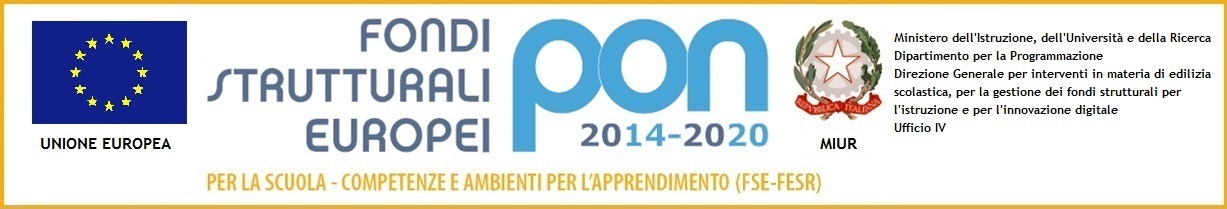 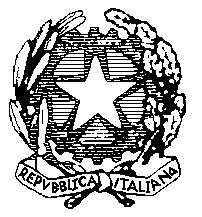 ISTITUTO COMPRENSIVO “Card. Agostino Casaroli”Scuola dell’Infanzia, Primaria e Secondaria di 1°grado Comuni di Castel San Giovanni e Sarmato (PC)Via Verdi,6 – 29015 Castel San Giovanni (PC) Telefono 0523 842788 Fax 0523 882247e-mail : pcic81700c@istruzione.it 	PEC : pcic81700c@pec.istruzione.itCodice fiscale 80011290337 Prot. 1436/3.1.c				                          Castel S. Giovanni, 13.03.2020Al DSGAA tutto il personale ATAe p.c. alle RSU e alle OO.SSATTIOGGETTO: EMERGENZA COVID-19. NUOVA ORGANIZZAZIONE LAVORO ATA A SEGUITO DELLA DIRETTIVA 2/2020 IL DIRIGENTE SCOLASTICOVisto il Dpcm 8 marzo 2020; Vista la Nota ministeriale n. 279 dell’8/03/2020;Vista la Direttiva 2/2020 del Dipartimento della Funzione pubblica che stabilisce che data l’acuirsi dell’attuale situazione emergenziale “le amministrazioni limitano gli spostamenti del personale” e “assicurano il ricorso al lavoro agile come modalità ordinaria di svolgimento della prestazione lavorativa”DISPONEPER LA SEDE CENTRALE:  Gli uffici amministrativi dell’Istituto “A. Casaroli”, di Castel San Giovanni saranno aperti dal lunedì al venerdì dalle ore 7.30 alle ore 13.30  per adempiere agli atti amministrativi urgenti e non differibili e per consentire l’apertura dell’edificio e la pulizia dei locali e degli ambienti scolastici, coinvolgendo dal 13 marzo al 3 aprile 2020 un solo assistente amministrativo e un solo collaboratore scolastico al giorno. Le presenze dei collaboratori scolastici saranno disposte secondo criteri di turnazione e di viciniorità. La presenza degli assistenti amministrativi seguirà un criterio di turnazione insieme a quello di valutazione dell’attività amministrativa da svolgere.PER I PLESSI DI CASTEL SAN GIOVANNI (INFANZIA “NAZARIO SAURO” E INFANZIA “T. PESARO”, PRIMARIA “T. PESARO”:  Chiusura dal 16 marzo al 3 aprile, in quanto gli ambienti scolastici sono stati puliti e le mansioni assegnate ai collaboratori scolastici sono state svolte.PER I PLESSI DI SARMATO (INFANZIA, PRIMARIA E SECONDARIA DI I GRADO): Chiusura dal 13 marzo al 3 aprile, in quanto gli ambienti scolastici sono stati puliti dai collaboratori scolastici e sanificati su disposizione del Sindaco di Sarmato, che ne ha poi richiesto la chiusura.I termini del presente provvedimento potranno essere implementati, ovvero modificati da successivi atti in funzione dell’evolversi dell’emergenza in atto.   Del presente provvedimento è data informativa alla RSU dell’istituto e alle OO.SS.	f.to									LA DIRIGENTE SCOLASTICA                                                                                                                                   MARIA CRISTINA ANGELERI